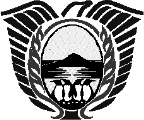 Provincia de Tierra del Fuego, Antártida e Islas del Atlántico SurRepública Argentina“2024- 30 ANIVERSARIO DE LA DISPOSICIÓN TRANSITORIA PRIMERA DE LA CONSTITUCIÓN NACIONAL DE 1994”MINISTERIO JEFATURA DE GABINETE VICEJEFATURA DE GABINETE SECRETARÍA DE PROTECCIÓN CIVILANEXODECLARACION JUARADA DE OPERADORES DE TURISMO AVENTURA.Yo,	titular del DNI N ° 	, EN MI CARÁCTER DE PROPIETARIO/APODERADO DE LA FIRMA 	  HAGO ENTREGA DEL PLAN DE CONTINGENCIA PARA LAS ACTIVIDADES DE TURISMO AVENTURA A DESARROLLAR EN EL AMBITO DE LA PROVINCIA DE TIERRA DEL FUEGO, ANTARTIDA E ISLAS DEL ATLANTICO SUR.EN CUMPLIMIENTO CON LO PREVISTO EN LA LEY PROVINCIAL N ° 837 “LEY DE ACTIVIDADES Y SERVICIOS DE TURISMO AVENTURA”EN CASO DE MODIFICACIÓN, CAMBIO, REMPLAZO, ACTUALIZACIÓN, O TODO AQUELLO QUE MODIFIQUE EL PLAN DE CONTINGENCIA, LA O.T.A TIENE LA OBLIGACION DE INFORMAR A LA SUBSECRETARÍA DE PROTECCIÓN CIVIL.LA APROBACIÓN DEFINITIVA DEL PLAN DE CONTINGENCIA QUEDA SUJETO A LA ISNPECCIÓN OCULAR.EN CASO DE OBSERVACIONES EN EL PLAN DE CONTINGENCIA SE INFORMARÁ A LA AUTORIDAD DE APLICACIÓN.TODO EVENTO, ANOMALÍA, MANIPULACION, CAMBIO, DISTORSION, IMPRUDENCIA, NEGLIGENCIA, IMPERICIA Y/O DAÑOS QUE PERJUDIQUEN BIENES, AMBIENTE Y/O VIDAS, DETECTADOS POR PERITAJES O DENUNCIAS RECAERAN EN LOS PROPIETARIO/S / APODERADO/S LEGAL/ES DE LA FIRMA, ENCUADRANDOSE EN UN MARCO LEGAL.Firma:		Lugar y Fecha  	Aclaración:		D.N. I:  	“Las Islas Malvinas, Georgias, del Sur y los espacios marítimos e insulares correspondientes son argentinos.”